ΣΥΖΗΤΗΣΗ ΜΕ ΤΟΥΣ ΓΟΝΕΙΣ ΛΟΓΙΚΗ ΚΑΙ ΣΥΝΑΙΣΘΗΜΑ ΣΤΗΝ ΣΚΑΚΙΣΤΙΚΗ ΕΚΠΑΙΔΕΥΣΗΤο Σάββατο 16 Ιουνίου 2018, την ώρα των αγώνων, θα διεξαχθεί συζήτηση μετά από εισήγηση του Ηλία Κουρκουνάκη, με θέμα: Λογική και συναίσθημα στην σκακιστική εκπαίδευση.Ο Ηλίας Κουρκουνάκης είναι Διεθνής Μαιτρ στο αγωνιστικό σκάκι, συγγραφέας, έχει σπουδάσει ψυχολογία στο Πανεπιστήμιο του Τορόντο και έχει ασχοληθεί συστηματικά με την εφαρμογή των γνώσεών του στην σκακιστική προπόνηση.Η πρόσκληση ισχύει προφανώς και για τους γονείς των μαθητών και μαθητριών που θα παίξουν την Κυριακή, όπως και για οποιονδήποτε άλλον ενδιαφερόμενο. 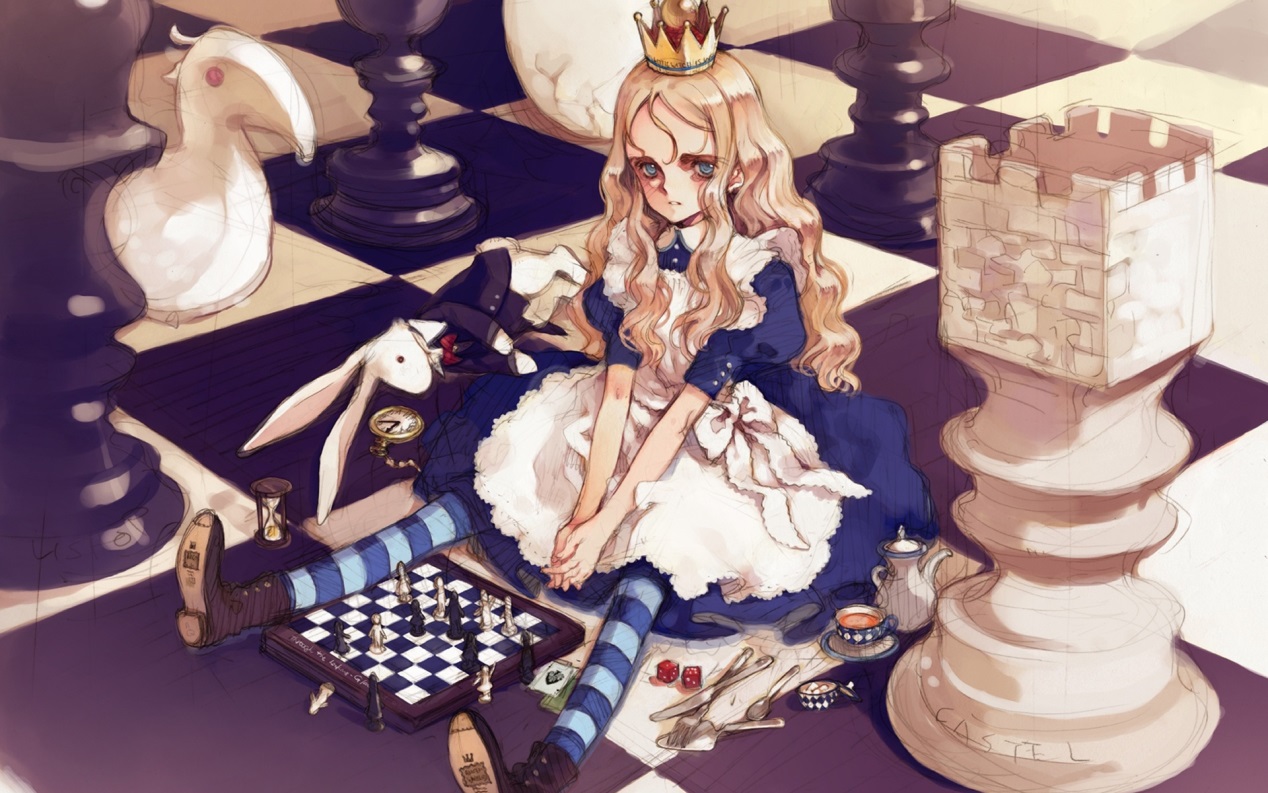 